Mateřská škola Malíček, z.s. se sídlem : Oborník 566/1, Zábřeh 789 01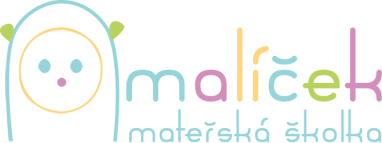 provozovna : Na Klotzmance 13, Zábřeh 789 01  IČO: 17378966 tel : 731 909 673 ID datové schránky: tcnrczsMateřská škola Malíček, z.s.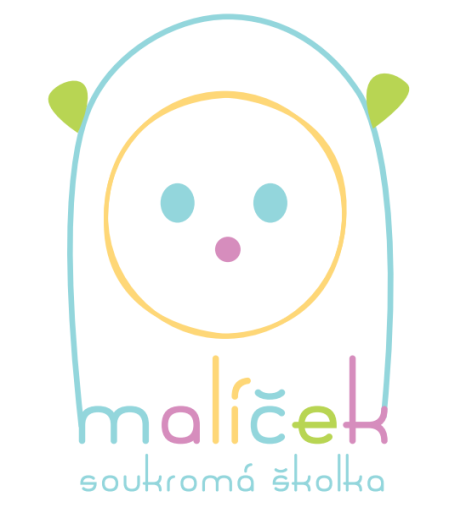 ŠKOLNÍ ŘÁD MATEŘSKÉ ŠKOLY MALÍČEKVypracovala : Karolína NýdeckáÚčinnost : 1.9.2023Ředitelka Mateřské školy v souladu s § 30 odst. 1 zákona č. 561/2004 Sb., o předškolním, základním, středním, vyšším odborném a jiném vzdělávání (školský zákon), v platném znění, vydává školní řád, kterým se upřesňují vzájemné vztahy mezi dětmi, jejich zákonnými zástupci a zaměstnanci školy.Čl. IPráva a povinností účastníků předškolní výchovy a vzdělávání1. Základní cíle mateřské školy při zabezpečování předškolní výchovy,  vzdělávání a školní vzdělávací program1.1  Mateřská škola v rámci předškolní výchovy a vzdělávání (dále jen „vzdělávání“):Podporuje rozvoj osobnosti dítěte předškolního věku.Podílí se na jeho zdravém citovém, rozumovém a tělesném rozvoji.Podílí se na osvojování základních pravidel chování dítěte.Podporuje získávání základních životních hodnot a mezilidských vztahů dítěte.Vytváří základní předpoklady pro pokračování ve vzdělávání.Napomáhá vyrovnávat nerovnosti vývoje dětí před jejich vstupem do základního vzdělávání.Poskytuje speciální pedagogickou péči dětem se speciálními vzdělávacími potřebami.Vytváří podmínky pro rozvoj nadaných dětí.1.2 Školní vzdělávací program upřesňuje cíle, zaměření, formy a obsah vzdělávání podle konkrétních podmínek uplatněných v mateřské škole.1.3 Při plnění základních cílů vzdělávání a školního vzdělávacího programu mateřská škola postupuje v souladu se zásadami uvedenými v § 2 odst. 1 školského zákona a řídí se platnými právními předpisy, zejména pak ustanoveními Školského zákona a ustanoveními vyhlášky č. 14/2005 Sb., o předškolním vzdělávání (dále jen „Vyhláška o MŠ“) v platném znění. 2. Základní práva děti přijatých k předškolnímu vzdělávání2.1 Každé přijaté dítě (dále jen „dítě“) má právo:Na kvalitní předškolní vzdělávání v rozsahu uvedeném v bodě 1. tohoto školního řádu, zaručující optimální rozvoj jeho schopností a rozvoj jeho osobnosti.Na zajištění činností a služeb poskytovaných školskými poradenskými zařízeními v rozsahu stanoveném ve školském zákoně.Na fyzicky i psychicky bezpečné prostředí při pobytu v mateřské škole. 2.2 Při vzdělávání mají dále všechny děti práva, která jim zaručuje Listina lidských práv a svobod a Úmluva o právech dítěte a práva stanovená školským zákonem.2.3 Pokud je ve třídě mateřské školy vzděláváno individuálně integrované dítě, vytvoří ředitelka mateřské školy podmínky odpovídající individuálním vzdělávacím potřebám dítěte vedoucí k jeho všestrannému rozvoji.2.4 Další práva dětí při vzdělávání vyplývají z ustanovení ostatních článků tohoto školního řádu.3. Základní povinnosti děti přijatých k předškolnímu vzdělávání3.1 Základní povinností dětí přijatých k předškolnímu vzdělávání je slušně se chovat ke všem zaměstnancům školy a všem svým kamarádům. 3.2 Za projevy slušného chování je považováno slušné pozdravení, oslovení, prosba, poděkování. Děti mají povinnost při veškeré komunikaci dodržovat pravidla vzájemné úcty a respektu ke všem lidem v prostorách školy a v přilehlém okolí.   4. Základní práva zákonných zástupců při předškolním vzdělávání dětí4.1 Zákonní zástupci dětí a nezletilých žáků jsou povinni: Zajistit, aby dítě řádně docházelo do mateřské školy, při příchodu do mateřské školy bylo vhodně a čistě upraveno. Na vyzvání ředitele mateřské školy se osobně zúčastnit projednání závažných otázek týkajících se vzdělávání dítěte. Informovat mateřskou školu o změně zdravotní způsobilosti, zdravotních obtížích dítěte nebo jiných závažných skutečnostech, které by mohly mít vliv na průběh vzdělávání dítěte. Dokládat důvody nepřítomnosti dítěte v souladu s podmínkami stanovenými školním řádem. Oznamovat škole a školskému zařízení údaje podle §28 odst. 2 a 3 a školského zákona č. 561/2004 Sb. další údaje, které jsou podstatné pro průběh vzdělávání nebo bezpečnost dítěte a změny v těchto údajích (např. údaje pro vedení školní matriky)Ve stanoveném termínu uhradit úplatu za předškolní vzdělávání a stravné. 5. Povinnosti zákonných zástupců Zákonní zástupci dětí jsou povinni:5.1 Přihlásit své dítě k povinnému předškolnímu vzdělávání (od počátku školního roku, který následuje po dni, kdy dítě dosáhne pátého roku věku).5.2 Zajistit, aby dítě řádně docházelo do mateřské školy, pří příchodu do mateřské školy bylo vhodně a čistě upraveno.5.3 Pedagogickým pracovníkům předávat ráno dítě, které je zdravé a nemá příznaky žádné nemoci.5.4 Na vyzvání ředitelky mateřské školy se osobně zúčastnit projednání závažných otázek týkajících se vzdělávání dítěte.5.5 Sledovat zdravotní stav dítěte. Informovat mateřskou školu o změně zdravotní způsobilosti, zdravotních obtížích dítěte nebo jiných závažných skutečnostech, které by mohly mít vliv na průběh vzdělávání dítěte.5.6 Dokládat důvody nepřítomnosti dítěte v souladu s podmínkami stanovenými školním řádem.5.7 Oznamovat škole údaje podle § 28 odst.   školského zákona č. 561/2004 Sb. další údaje, které jsou podstatné pro průběh vzdělávání nebo bezpečnost dítěte a změny v těchto údajích (např. údaje pro vedení školní matriky).6. Povinnosti pedagogických pracovníků6.1 Pedagogičtí pracovníci jsou povinni:Při přebírání dítěte od zákonných zástupců nebo jimi pověřených osob sledovat zdravotní stav dítěte.V případě, že přebírané dítě jeví známky akutního onemocnění, pedagog toto dítě  od zákonného zástupce nepřebere, aby bylo v rámci MŠ zajištěno předcházení  vzniku a šíření infekčních nemocí mezi dětmi (v souladu s § 29 školského zákona o povinnosti zajistit BOZ).V případě, že dítě vykazuje známky akutního onemocnění v průběhu dne, pedagog zajistí pro toto dítě dohled zaměstnance školy a bez zbytečného odkladu kontaktuje zákonné zástupce, které informuje o aktuálním zdravotním stavu jejich dítěte (dle § 7 odst. 3 zákona č.258/2000 Sb., v platném znění). O této skutečnosti pedagog bezodkladně informuje ředitelku školy.Čl.IIPOSTUP V PŘÍPADĚ POZDNÍHO VYZVEDÁVÁNÍ DÍTĚTE Z MATEŘSKÉ ŠKOLY - PO UKONČENÍ PROVOZU MŠPovinnosti zákonných zástupců a postup pedagogického pracovníkaZákonný zástupce má zákonnou povinnost si dítě vyzvednout v určené době, což vyplývá z § 5 odst. 1 vyhlášky č. 14/2005 Sb. Pokud tak neučiní, pedagogický pracovník jej telefonicky kontaktuje. Pokud se pedagogovi nepodaří do 60 minut od ukončení provozu MŠ kontaktovat žádnou výše uvedenou osobu, je oprávněn kontaktovat orgán sociálně – právní ochrany dítěte (OSPOD).Po získání kontaktu na osobu, která má ze strany OSPOD pohotovostní službu, kontaktuje Městský úřad Zábřeh a Policii ČR. Ve spolupráci s policií zajistí předání dítěte pracovníkovi OSPOD. Nepřípustné je i zajištění péče o dítě v bydlišti pedagogického pracovníka.Čl. IIIupřesnění podmínek pro přijetí aukončení vzdělávání dítěte v mateřské škole1. Přijetí dítěte k předškolnímu vzděláváníPro přijetí dítěte k předškolnímu vzdělávání předkládá zákonný zástupce dítěte:Žádost zákonného zástupce o přijetí dítěte k předškolnímu vzdělávání.Potvrzení o tom, že se dítě podrobilo stanoveným pravidelným očkováním, má doklad, že je proti nákaze imunní nebo se nemůže očkování podrobit pro trvalou kontraindikaci.Evidenční list dítěte potvrzený pediatrem a podepsaný zákonným zástupcem.Přihlášku ke stravování. 1.2 Kritéria pro přijímání dětí k předškolnímu vzdělávání: Děti v posledním roce před zahájením povinné školní docházky.Děti zaměstnanců naší mateřské školy.Děti, které mají v naší mateřské škole sourozence.1.3 Při přijetí k předškolnímu vzdělávání může ředitel školy sjednat se zástupcem zkušební pobyt dítěte v mateřské škole v délce nejvýše 3 měsíce. 2. Rozhodnutí ředitelky mateřské školy o přijetí dítěte k předškolnímu vzděláváníNa základě žádosti zákonného zástupce vydává ředitelka mateřské školy Rozhodnutí o přijetí dítěte k předškolnímu vzdělávání v souladu se zákonem 500/2004 Sb., správní řád a zákonem 561/2004 Sb., o předškolním, základním, středním, vyšším odborném a jiném vzdělávání (Školský zákon) v platném znění.3. Ředitelka školy nemůže rozhodnout o ukončení předškolního vzdělávání v případě dítěte, pro něž je předškolní vzdělávání povinné.4. Ukončení vzdělávání z důvodu neúčasti dítěte na vzděláváníŘeditelka mateřské školy může rozhodnout o ukončení vzdělávání dítěte, pokud se nepřetržitě neúčastnilo vzdělávání po dobu delší než dva týdny a nebylo omluveno zákonným zástupcem podle stanovených pravidel uvedených čl. I.,  bod 5 tohoto školního řádu. 5. Ukončení vzdělávání dítěte z důvodu narušování provozu mateřské školy ze strany zákonných zástupcůV případě, že zákonní zástupci dítěte závažným způsobem nebo opakovaně porušují pravidla stanovená v č. I., bod 5 a čl. IV, bod 2 tohoto školního řádu, může ředitelka rozhodnout o ukončení vzdělávání dítěte v mateřské škole z důvodu narušování provozu mateřské školy.6. Ukončení vzdělávání dítěte ve zkušební doběPokud při přijetí dítěte ke vzdělávání v mateřské škole byla stanovena zkušební doba pobytu a lékař nebo školské poradenské zařízení v průběhu této zkušební doby doporučí nezatěžovat dítě dalším vzděláváním, může ředitelka mateřské školy na základě písemného oznámení – žádosti zákonných zástupců rozhodnout o ukončení vzdělávání dítěte v mateřské škole. 7. Ukončení vzdělávání z důvodu nehrazení úplaty za vzdělání nebo stravnéhoV případě, že zákonní zástupci dítěte opakovaně nedodržují podmínky stanovené pro úhradu úplaty za vzdělávání nebo stravného uvedené v tomto školním řádu, může ředitel rozhodnout o ukončení vzdělávání dítěte v mateřské škole z důvodu nehrazení stanovených úplat.8. Přístup ke vzdělávání a školským službám za stejných podmínek jako občané České republiky mají také občané jiného členského státu Evropské unie a jejich rodinní příslušníciCizinci ze třetích států (nejsou občany EU) mají přístup k předškolnímu vzdělávání a školským službám za stejných podmínek jako občané České republiky (občané EU), pokud mají právo pobytu na území ČR na dobu delší než 90 dnů, pokud jsou azylanty, osobami požívajícími doplňkové ochrany, žadatelé o udělení mezinárodní ochrany nebo osoby požívající dočasné ochrany. Povinné předškolní vzdělávání se vztahuje na občany jiného členského státu Evropské unie, kteří na území České republiky pobývají déle než 90 dnů, dále na jiné cizince, kteří jsou oprávněni pobývat na území České republiky trvale nebo přechodně po dobu delší než 90 dnů, na účastníky řízení o udělení mezinárodní ochrany.Čl. IVDOCHÁZKA A ZPŮSOB VZDĚLÁVÁNÍ, Upřesnění výkonu práv a povinnosti zákonných zástupců při vzdělávání dětí a pravidlavzájemných vztahů zákonných zástupců SE ZAMĚSTNANCI školy Změna stanovených podmínek pobytu dítěte, způsobu a rozsahu jeho stravování1.1. Při přijetí dítěte do mateřské školy ředitelka mateřské školy písemně dohodne se zákonnými zástupci dítěte dny docházky dítěte do mateřské školy a délku jeho pobytu v těchto dnech v mateřské škole. Zároveň písemně dohodne se zákonnými zástupci dítěte způsob a rozsah jeho stravování po dobu v mateřské škole, změny jsou prováděny písemnou formou.1.2. Povinné předškolní vzdělávání má formu pravidelné denní docházky v pracovních dnech. Povinné předškolní vzdělávání se stanovuje v rozsahu 4 hodin denně. Povinnost předškolního vzdělávání není dána ve dnech, které připadají na období školních prázdnin v souladu s organizací školního roku v základních a středních školách.1.3. Zákonný zástupce dítěte je povinen omluvit nepřítomnost dítěte ve vzdělávání nejpozději první den jeho nepřítomnosti, a to písemně, telefonicky, nebo osobně. 1.4 Jiným způsobem plnění povinnosti předškolního vzdělávání se rozumí:1.4.1 Individuální vzdělávání dítěte, které se uskutečňuje bez pravidelné denní docházky dítěte do mateřské školy.1.4.2. Vzdělávání v přípravné třídě základní školy a ve třídě přípravného  stupně základní školy speciální.1.4.3. Vzdělávání v zahraniční škole na území České republiky, ve které ministerstvo povolilo plnění povinné školní docházky dle § 38a školského zákona.1.5. Zákonný zástupce dítěte, které bude plnit povinnost předškolního vzdělávání způsobem podle bodu 1.4.2 nebo 1.4.3., je povinen oznámit tuto skutečnost ředitelce spádové mateřské školy. Oznámení je povinen učinit nejpozději 3 měsíce před počátkem školního roku, kterým začíná povinnost předškolního vzdělávání dítěte.Individuální vzdělávání2.1 Zákonný zástupce dítěte, pro které je předškolní vzdělávání povinné, může pro dítě v odůvodněných případech zvolit, že bude individuálně vzděláváno. Má-li být dítě individuálně vzděláváno převážnou část školního roku, je zákonný zástupce dítěte povinen toto oznámení učinit nejpozději 3 měsíce před počátkem školního roku, t.j. do 31. května. V průběhu školního roku lze plnit povinnost individuálního předškolního vzdělávání nejdříve ode dne, kdy bylo oznámení o individuálním vzdělávání dítěte doručeno ředitelce mateřské školy, kam bylo dítě přijato k předškolnímu vzdělávání.Oznámení zákonného zástupce o individuálním vzdělávání dítěte musí obsahovat:
a) jméno, popřípadě jména, a příjmení, rodné číslo a místo trvalého pobytu dítěte, v případě cizince místo pobytu dítěte,b) uvedení období, ve kterém má být dítě individuálně vzděláváno,c) důvody pro individuální vzdělávání dítěte.2.2 Mateřská škola ověří úroveň osvojování očekávaných výstupů v jednotlivých oblastech a případně doporučí zákonnému zástupci další postup při vzdělávání. Ředitelka školy stanoví termíny ověření vždy na druhou polovinu listopadu a náhradní termíny na první polovinu prosince. Přesný termín bude zákonným zástupcům sdělen individuálně, nebo s nimi dohodnut2.3. Zákonný zástupce dítěte, které je individuálně vzděláváno, je povinen zajistit účast dítěte u ověření. Ředitelka mateřské školy, kam bylo dítě přijato k předškolnímu vzdělávání, ukončí individuální vzdělávání dítěte, pokud zákonný zástupce dítěte nezajistil účast dítěte u ověření, a to ani v náhradním termínu.2.4. Odvolání proti rozhodnutí ředitelky mateřské školy o ukončení individuálního vzdělávání dítěte nemá odkladný účinek. Po ukončení individuálního vzdělávání dítěte nelze dítě opětovně individuálně vzdělávat. Upřesnění podmínek pro přebírání dětí od zákonných zástupců ke vzdělávání v mateřské škole a pro jejich předávání zákonným zástupcům po ukončení vzdělávání3.1 Zákonní zástupci v době určené pro příchod dětí do mateřské školy předávají dítě po jeho převlečení v šatně pedagogickým pracovnicím ve třídě MŠ. 3.2 Zákonní zástupci si přebírají dítě po skončení jeho vzdělávání od pedagogického pracovníka mateřské školy přímo ve třídě, do které dítě dochází, popřípadě na zahradě mateřské školy a to v době určené mateřskou školou k přebírání dětí zákonnými zástupci.3.3 V případě, že je se zákonnými zástupci dítěte dohodnuta individuální délka jeho pobytu v mateřské škole, bude s nimi i samostatně dohodnut způsob přebírání dítěte ke vzdělávání a jeho předávání po ukončení vzdělávání.  3.4 Zákonní zástupci dítěte mohou pověřit jinou osobu pro jeho přebírání a předávání při vzdělávání v mateřské škole. Vystavené písemné pověření podepsané zákonnými zástupci dítěte předají zákonní zástupci ředitelce mateřské školy.3.5 Pokud si pověřená osoba nevyzvedne dítě do stanovené doby, příslušný pedagogický pracovník postupuje v souladu s čl.II tohoto školního řádu.Konkretizace způsobu informování zákonných zástupců dětí o průběhu jejich vzdělávání a dosažených výsledcích4.1 Zákonní zástupci dítěte se mohou informovat o cílech, zaměření, formách a obsahu vzdělávání konkretizovaných podle podmínek uplatněných v mateřské škole ve školním vzdělávacím programu, který je volně přístupný na nástěnce v šatně mateřské školy. 4.2 Zákonní zástupci dítěte se mohou průběžně během roku v době určené pro příchod dětí do mateřské školy a jejich předání ke vzdělávání informovat u pedagogického pracovníka vykonávajícího pedagogickou činnost ve třídě, do které dítě dochází, o průběhu a výsledcích vzdělávání dítěte.4.3 Ředitelka mateřské školy prostřednictví pověřeného pedagogického pracovníka nejméně dvakrát za školní rok svolává schůzky, na kterých jsou zákonní zástupci dětí informováni o všech rozhodnutích mateřské školy týkajících se podstatných záležitostí vzdělávání dětí. V případě nezbytné potřeby může být svolána i mimořádná schůzka rodičů s vedením mateřské školy, a to zejména z provozních důvodů. 4.4 Zákonní zástupci dítěte si mohou domluvit s ředitelkou mateřské školy nebo s pedagogickým pracovníkem školy vykonávajícím pedagogickou činnost ve třídě individuální pohovor, na kterém budou projednány podstatné připomínky zákonných zástupců ke vzdělávání dítěte.4.5 Ředitelka mateřské školy nebo pedagogický pracovník vykonávající pedagogickou činnost ve třídě, do které dítě dochází, mohou vyzvat zákonné zástupce, aby se osobně dostavili k projednání závažných otázek týkajících se vzdělávání dítěte.Informování zákonných zástupců dětí o mimořádných školních a mimoškolních akcích5.1 Pokud mateřská škola organizuje a pořádá akce, jako jsou výlety, exkurze, divadelní a filmová představení pro děti, besídky, dětské dny apod., informuje o tom v dostatečném předstihu zákonné zástupce dětí prostřednictvím sdělení pedagogickým pracovníkem při předávání dítěte zákonnému zástupci po ukončení denního vzdělávání, popřípadě písemným upozorněním umístěným na nástěnkách v šatně. Zákonní zástupci dětí dojíždějících z přilehlých obcí jsou informováni písemně minimálně 24 hodin před začátkem akce.5.2  V případě, že součástí akcí uvedených v čl. IV, bod 5.1 bude i finanční příspěvek rodičů, vyžádá si mateřská škola souhlas zákonných zástupců s účastí dítěte na takovéto akci a pro děti, jejichž zákonní zástupci nesouhlasí s jejich účastí, zajistí po dobu konání takovéto akce dozor pracovníkem školy.Konkretizace způsobu omlouvání dětí zákonnými zástupci z každodenního vzdělávání a způsobu informování o jejich zdravotním stavu6.1 Pokud je zákonnému zástupci dopředu známá krátkodobá nepřítomnost dítěte při vzdělávání v mateřské škole, oznámí tuto skutečnost včetně uvedení důvodu a doby nepřítomnosti dítěte v dostatečném předstihu telefonickou formou nebo osobně mateřské škole. 6.2 V případě, že dítě onemocní nebo se mu stane úraz a nemůže se z tohoto důvodu účastnit vzdělávání, oznámí tuto skutečnost bez zbytečného odkladu zákonný zástupce mateřské škole a to včetně předpokládané doby nepřítomnosti dítěte v mateřské škole. Oznámení této nepředvídané nepřítomnosti dítěte je možné i telefonicky.6.3 Při předávání dítěte ke každodennímu vzdělávání v mateřské škole informuje zákonný zástupce dítěte přejímajícího pedagogického pracovníka o případných menších zdravotních obtížích dítěte, které by mohly mít vliv na omezení jeho činnosti při vzdělávání. 6.4 Zákonní zástupci dítěte informují mateřskou školu o každé změně zdravotní způsobilosti dítěte, o větších zdravotních potížích a dalších závažných skutečnostech, které by mohly mít vliv na průběh vzdělávání dítěte. Tato povinnost se vztahuje i na večerní či noční nevolnost z předešlého dne. V takovém případě má pedagogický pracovník právo dítě od zákonných zástupců (pro bezpečnost ostatních dětí účastnících se předškolního vzdělávání) nepřijmout. Stanovení podmínek pro úhradu úplaty za předškolní vzdělávání a stravného v mateřské školeZákonní zástupci dodržují při úhradě úplaty za předškolní vzdělávání podmínky stanovené ve Směrnici o úplatě v MŠ.Úhrada stravného - Zákonní zástupci dodržují při úhradě stravného podmínky uvedené v čl. V, bod 2.7.Základní pravidla chování zákonných zástupců dětí při vzájemném styku se zaměstnanci školy, s jinými dětmi docházejícími do mateřské školy a s ostatními zákonnými zástupciPři pobytu v mateřské škole zákonní zástupci dětí:Dodržují stanovenou organizaci provozu mateřské školy a vnitřní režim mateřské školy. Řídí se školním řádem mateřské školy, dodržují při vzájemném styku se zaměstnanci mateřské školy, s jinými dětmi docházejícími do mateřské školy a s ostatními zákonnými zástupci dětí pravidla slušnosti a vzájemné ohleduplnosti. Čl. VPROVOZ A VNITŘNÍ REŽIM MATEŘSKÉ ŠKOLY Podmínky provozu a organizace vzdělávání v mateřské škole Mateřská škola je zřízena jako škola s celodenním provozem s určenou dobou pobytu zpravidla od 7:00 do 17:00 hod. V měsících červenci a srpnu může ředitelka mateřské školy stanovený provoz v bodě 1.1, čl. omezit nebo přerušit. Rozsah omezení nebo přerušení oznámí ředitelka mateřské školy zákonným zástupcům dětí nejméně dva měsíce předem. Provoz mateřské školy lze ze závažných důvodů  omezit nebo přerušit i v jiném období než stanoveném v odstavci 1.2., čl. V. Za závažné důvody se považují organizační či technické příčiny, které znemožňují řádné poskytování předškolního vzdělávání. Informaci o omezení nebo přerušení provozu zveřejní ředitelka mateřské školy na přístupném místě ve škole neprodleně poté, co o omezení nebo přerušení provozu rozhodne.Vzdělávání v mateřské škole probíhá v jedné. Mateřská škola může organizovat zotavovací pobyty ve zdravotně příznivém prostředí bez přerušení vzdělávání, školní výlety a další akce související s výchovně vzdělávací činností školy. O uskutečnění těchto pobytů, výletů a dalších akcí informuje mateřská škola zákonné zástupce dětí nejméně týden před jejich zahájením. 2.Vnitřní denní režim při vzdělávání dětí2.1  Předškolní vzdělávání dětí podle stanoveného školního vzdělávacího programu probíhá v  základním denním režimu: 2.2 Přivádění a převlékání dětí Zákonní zástupci přichází s dětmi  do MŠ zpravidla v době od 7:00 hod do 8:300 hod. Po celou dobu provozu je umožněn přístup do budovy prostřednictvím telefonu. Po předchozí dohodě rodičů s ředitelkou školy nebo učitelkou MŠ se lze dostavit s dítětem i v jiné době.Zákonní zástupci převlékají děti v šatně. Věci dětí ukládají podle značek dítěte do označených poliček. Zákonní zástupci označí osobní věci dítěte tak, aby nemohlo dojít k záměně a aby se předešlo nepříjemnostem při záměně věcí s jiným dítětem.2.3  Předávání a vyzvedávání dětíZákonní zástupci jsou povinni děti přivádět až ke třídě, osobně je předat pracovnici a informovat ji o zdravotním stavu dítěte. Zákonní zástupci za děti zodpovídají až do doby předání učitelce. Zákonní zástupci neponechávají děti v šatně nikdy samotné ani dítě neposílají samotné, aby si došlo ze šatny do třídy. Vždy dítě doprovodí až ke třídě MŠDěti z MŠ smí vyzvedávat pouze zákonní zástupci dětí a osoby jimi pověřené.Zákonní zástupci si pro děti chodí až ke dveřím třídy nebo na školní zahradu.2.4 Čas – doba vyzvedávání dětí z MŠDěti, které chodí domů po obědě, si vyzvedávají zákonní zástupci mezi 12:20 a 12:40 hod. Ostatní děti se rozcházejí mezi 15:00 hod a 17:00 hod.V případě, že si zákonní zástupci dítěte s celodenním pobytem potřebují výjimečně vyzvednout dítě před odpolední svačinou, oznámí tuto skutečnost ráno při předávání dítěte do třídy.2.5  Délka pobytu dětí v MŠ Délka pobytu dítěte se řídí podle individuálních potřeb rodičů. Dítě může chodit do MŠ na celý den, nebo jen na dopoledne s obědem. 2.6   Způsob omlouvání dětíRodiče mohou omluvit nepřítomnost dítěteosobně ve třídě učitelce,telefonicky na čísle: 732 176 217,  731 909 6732.7   Placení školného, stravného, odhlašování a přihlašování obědůObědy je možné odhlásit den předem osobně i telefonicky.Neodhlášený oběd (v případě náhlého onemocnění) si mohou zákonní zástupci vyzvednout a odnést ve vlastních nádobách v době vydávání obědů od 11.40 (platí pouze v první den nepřítomnosti).Úplata za vzdělávání je hrazena společně se stravným inkasem 20. dne v měsíci Pobyt venkuZa příznivého počasí tráví děti venku nejméně dvě hodiny. Důvodem vynechání pobytu venku jsou: silný vít, déšť, mlha, znečištěné ovzduší nebo teplota pod – , stejně tak vysoké teploty v letních měsících.2.9 Změna režimuStanovený základní denní režim může být pozměněn v případě, že to vyplývá ze školního vzdělávacího programu a v případě výletů, exkursí, divadelních a filmových představení pro děti, besídek, dětských dnů a jiných akcí.       3.  Zabezpečení budovy školy3.1 Školní budova není zvenku volně přístupná. Přístupná je pouze přes telefon.3.2. Během provozu školy jsou zevnitř volně otevíratelné dveře hlavního vchodu.3.3 Každý z pracovníků školy, který otevírá budovu cizím příchozím, je povinen zjistit důvod jejich návštěvy. Zjištěním totožnosti cizí osoby se rozumí jméno, příjmení a důvod návštěvy. Každý z pracovníků školy, který otevírá budovu cizím příchozím, je povinen zajistit, aby se cizí osoby nepohybovaly nekontrolovaně po budově.Čl. VIPODMÍNKY ZAJIŠTĚNÍ BEZPEČNOSTI A OCHRANYZDRAVÍ DĚTÍ A JEJICH OCHRANY PŘED SOCIÁLNĚPATOLOGICKÝMIJEVY A PŘED PROJEVY DISKRIMINACE, NEPŘÁTELSTVÍ NEBO NÁSILÍ1. Péče o zdraví a bezpečnost dětí při vzdělávání 1.1 Mateřská škola vykonává dohled nad dítětem od doby, kdy je pedagogický pracovník převezme od jeho zákonného zástupce nebo jím pověřené osoby, až do doby, kdy je pedagogický pracovník předá jeho zákonnému zástupci nebo jím pověřené osobě. Předat dítě pověřené osobě lze jen na základě písemného pověření vystaveného zákonným zástupcem dítěte.1.2 K zajištění bezpečnosti dětí při pobytu mimo místo, kde se uskutečňuje vzdělávání, stanoví ředitelka mateřské školy počet učitelů tak, aby na jednoho učitele připadlo nejvýše 20 dětí.1.4  Při zvýšení počtu dětí  nebo při specifických činnostech, například sportovních činnostech, nebo při pobytu dětí v prostředí náročném na bezpečnost určí ředitelka mateřské školy k zajištění bezpečnosti dětí dalšího pedagogického pracovníka, ve výjimečných případech jinou zletilou osobu, která je způsobilá k právním úkonům, a která je v pracovněprávním vztahu k právnické osobě, která vykonává činnost mateřské školy.1.5 Při zajišťování zotavovacích pobytů, popřípadě výletů pro děti určí ředitelka mateřské školy počet pedagogických pracovníků tak, aby byla zajištěna výchova dětí, včetně dětí se zdravotním postižením, jejich bezpečnost a ochrana zdraví.1.6  Při vzdělávání dětí dodržují pedagogičtí pracovníci pravidla a zásady bezpečnosti a ochrany zdraví při práci, které pro tuto oblast stanoví platná školská a pracovněprávní legislativa.1.7 Zejména vzhledem k ochraně zdraví ostatních dětí může pedagogický pracovník, pokud má při přebírání dítěte od zákonného zástupce nebo jím pověřené osoby podezření, že dítě není zdravé, požádat zákonného zástupce o doložení zdravotní způsobilosti dítěte ke vzdělávání formou předložení potvrzení od ošetřujícího lékaře.1.8 Také při nástupu dítěte po jeho onemocnění si může vyžádat pedagogický pracovník od zákonného zástupce dítěte písemné potvrzení od ošetřujícího lékaře, že dítě je zdravé a může být v kolektivu ostatních dětí.    1.9 Při přesunech dětí při pobytu mimo území mateřské školy po pozemních komunikacích se pedagogický dozor řídí pravidly silničního provozu, zejménakde není chodník nebo je-li neschůdný, chodí se po levé krajnici, a kde není krajnice nebo je-li neschůdná, chodí se co nejblíže při levém okraji vozovky. Chodci smějí jít po krajnici nebo při okraji vozovky nejvýše dva vedle sebe. Při snížené viditelnosti, zvýšeném provozu na pozemních komunikacích nebo v nebezpečných a nepřehledných úsecích smějí jít chodci pouze za sebou.Pobyt dětí v přírodě:využívají se pouze známá bezpečná místa, pedagogičtí pracovníci dbají, aby děti neopustily vymezené prostranství,pedagogičtí pracovníci před pobytem dětí zkontrolují prostor a odstraní všechny nebezpečné věci a překážky (sklo, hřebíky, plechovky, ostré velké kameny apod.)2. Ochrana před sociálně patologickými jevy a před projevy diskriminace, nepřátelství nebo násilí2.1 Důležitým prvkem ochrany před sociálně patologickými jevy je i výchovně vzdělávací působení na děti již předškolního věku zaměřené na zdravý způsob života.  V rámci školního vzdělávacího programu jsou proto děti nenásilnou formou a přiměřeně k jejich věku a schopnostem vedeni pochopit a porozumět dané problematice, jsou seznamovány s nebezpečím drogové závislosti, kouření, virtuální závislosti (počítače, televize, video) patologického hráčství (gamblerství), vandalismu, kriminality a jiných forem násilného chování a jsou jim vysvětlována pozitiva zdravého životního stylu.2.2 Důležitým prvkem prevence v této oblasti je i vytvoření příznivého sociálního klimatu mezi dětmi navzájem, mezi dětmi a pedagogickými pracovníky, mezi pedagogickými pracovníky a zákonnými zástupci dětí, mezi dětmi a všemi zaměstnanci školy. 3.  Další bezpečnostní opatřeníVe všech budovách a prostorách školy platí přísný zákaz kouření, týká si i elektronických cigaret, zákaz požívání alkoholu, používání nepovolených elektrických spotřebičů, odkládání osobních věcí zaměstnanců na místa, která k tomu nejsou určena.     Čl. VIIzacházení s majetkem mateřské školy1. Chování dětí při zacházení s majetkem mateřské školy v rámci vzdělávání. Po dobu vzdělávání při pobytu dítěte v mateřské škole zajišťují pedagogičtí pracovníci, aby děti zacházely šetrně s učebními pomůckami, hračkami a dalšími vzdělávacími potřebami a nepoškozovaly ostatní majetek mateřské školy.2. Povinnosti zákonných zástupců při zacházení s majetkem mateřské školy při jejich pobytu v mateřské škole.Po dobu pobytu v prostorách mateřské školy jsou zákonní zástupci povinni chovat se tak, aby nepoškozovali majetek mateřské školy a v případě, že zjistí jeho poškození, nahlásili tuto skutečnost neprodleně zaměstnanci školy.Čl. VIIIZÁVĚREČNÁ USTANOVENÍSměrnice nabývá účinnosti dnem: 1. 9. 2023V Zábřeze 1.9.2023Karolína Nýdecká     ředitelka školyČasový harmonogramČinnosti, organizace7:00 – 8:30 hodinpříchod dětí do MŠ, předávání dětí pedagogickým pracovnicím do třídy, volné spontánní aktivity   8:00 hodinzačátek povinného předškolního vzdělávání 8:00 – 9:30 hodinřízené aktivity, pohybové aktivity, osobní hygiena, ranní svačina9:30 – 11:30 hodinosobní hygiena, příprava na pobyt venku, pobyt venku11:45-12:10 hodinosobní hygiena, příprava na oběd, oběd12:00 hodinukončení povinného předškolního vzdělávání12:20 -14:00 hodinspánek a odpočinek dětí respektující rozdílné potřeby dětí, individuální práce s dětmi s nižší potřebou spánku14:00 - 17:00 hodinvstávání, hygiena, odpolední svačinka, odpolední zájmová činnost do příchodu rodičů 